Общеобразовательная автономная   некоммерческая организация«Гимназия имени Петра Первого»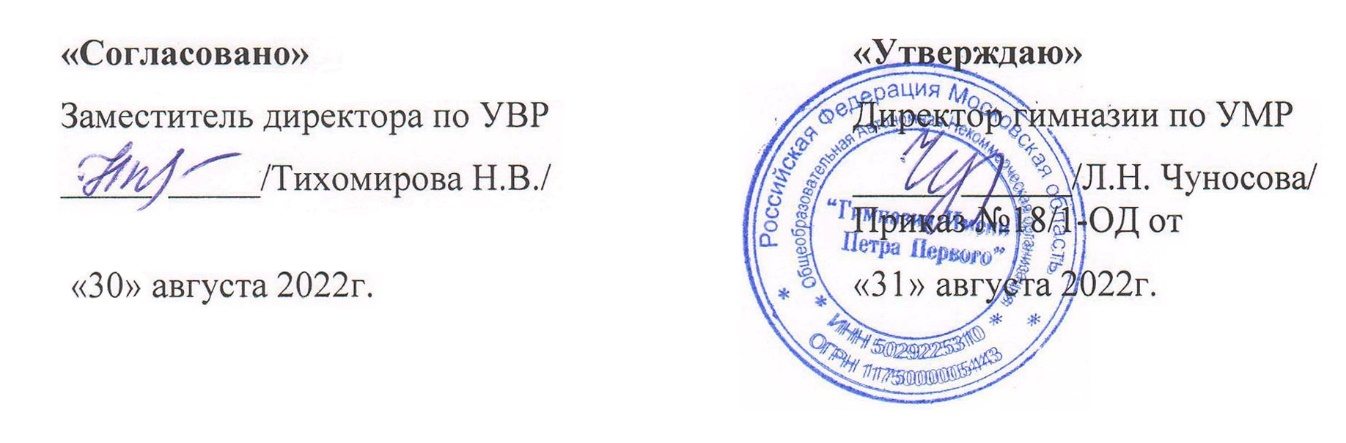 РАБОЧАЯ ПРОГРАММА педагога-психологаВладимировой Тамары Дмитриевныпо внеурочной деятельности«ПРОФЕССИОНАЛЬНОЕ САМООПРЕДЕЛЕНИЕ ШКОЛЬНИКОВ»для 10-11 классов2022 – 2023 учебный год ПОЯСНИТЕЛЬНАЯ ЗАПИСКАВ целях обеспечения требований федерального государственного образовательного стандарта среднего общего образования элективный курс «Профессиональное самоопределение и я» разработан для того чтобы помочь разобраться школьникам в огромном мире профессий и подготовиться к выбору именно той профессии, которая подойдет данному обучающемуся.Проблема подготовки школьников к жизненному и профессиональному самоопределению в современных социально-экономических условиях становится все более актуальной.Программа призвана способствовать формированию у учащихся обоснованного выбора направления будущего профессионального образования,поможет смоделировать основные элементы разных видов профессиональной деятельности.В настоящее время большинство школьников до момента вступления во взрослую жизнь имеют слабое представлениео своейбудующей профессии, отрасли, где они могут реализовать свои способности, применитьзнания, полученные в школе. Практическая значимость элективного курсаопределяется значимостью формирования у школьников профессионального самосознания и осознанного профессионального намерения, осознанию интереса к будущей профессии.Новизна элективного курса основана на основных свойствах:- большая практическая профессиональная значимость,- универсальность,- доступность,- используется целый ряд межпредметных связей,- используется как средство получения дополнительных знаний о профессиях.Программа элективного курса «Профессиональное самоопределение школьников» для образовательных организаций, реализующих программы среднего общего образования разработана в соответствии со следующими нормативно-правовыми документами:Федеральный закон от 29 декабря 2012 года № 273 «Об образовании в Российской Федерации»;Постановление Главного государственного санитарного врача России от 24.11.2015 № 81 «О внесении изменений № 3 в СанПиН 2.4.2.2821-10 «Санитарно-эпидемиологические требования к условиям и организации обучения, содержания в общеобразовательных организациях»;Постановление Главного государственного санитарного врача Российской Федерации от 28.09.2020 «Об утверждении санитарных правил СП 2.4.3648-20 «Санитарно-эпидемиологические требования к организации воспитания и обучения, отдыха и оздоровления детей и молодежи»;Реестр примерных основных общеобразовательных программ Министерства Просвещения Российской Федерации;Распоряжение Министерства образования Московской области от 23.03.2020 № Р-231 "О введении федерального государственного образовательного стандарта среднего общего образования в опережающем режиме в общеобразовательных организациях Московской области в 2020/2021 учебном году;Приказ Минпросвещения России от 20.05.2020 № 254 «Об утверждении федерального перечня учебников, допущенных к использованию при реализации имеющих государственную аккредитацию образовательных программ начального общего, основного общего, среднего общего образования организациями, осуществляющими образовательную деятельность»;Приказ Минпросвещения России от 23 декабря 2020 года №766 «О внесении изменений в федеральный перечень учебников, допущенных к использованию при реализации имеющих государственную аккредитацию образовательных программ начального общего, основного общего, среднего общего образования организациями, осуществляющими образовательную деятельность, утвержденный приказом Министерства просвещения Российской Федерации от 20 мая 2020 г. № 254»;Учебный план ОАНО «Гимназия имени Петра Первого» на 2022 – 2023 учебный год;Программа элективного курса направленана:составление и формированиепортфолио с результатами исследований, диагностики, материалами об изучаемых и выбираемых профессиях;ознакомление на практике со спецификой выбранной профессиональной деятельности.Содержание программы строится с учетом региональных особенностей, условий образовательных организаций, а также с учетом вовлечения обучающихся с ограниченными возможностями здоровья.                  ЦЕЛИ И ЗАДАЧИ ИЗУЧЕНИЯ  КУРСАГлавная цель изучения элективного курса «Профессиональное самоопределение школьников» заключается в формировании у школьника внутренней готовности к осознанному и самостоятельному построению, корректировке и реализации перспектив своего развития (профессионального, жизненного и личностного), готовность рассматривать себя развивающимся во времени и самостоятельно находить личностно значимые смыслы в конкретной профессиональной деятельности. Основные задачи:повышение профессиональной грамотности учащихся;формирование у учащихся профессиональной направленности, профессионального самосознания и призвания, положительного отношения к себе как субъекту будущей профессиональной деятельности;формирование потребности в профессиональном самосовершенствовании;создание комфортных условий для получения практического опыта в профессии, развитие  творческих  способностей   подростков;развиватие способности к определению алгоритма конкретных шагов для достижения поставленной цели; способность к рефлексии совершенной деятельности и выбору способа предъявления достигнутых результатов социуму.ОБЩАЯ ХАРАКТЕРИСТИКА КУРСАСодержание учебного (элективного) курса «Профессиональное самоопределение школьников» представлено современной модульной системой обучения, которая создается для наиболее благоприятных условий развития личности, путем обеспечения гибкости содержания обучения, приспособления к индивидуальным потребностям обучающихся и уровню их базовой подготовки. Программный материал отражает все современные запросы общества:гибко адаптироваться в меняющихся жизненных ситуациях, самостоятельно приобретая необходимые знания, умело применяя их на практике для решения разнообразных проблем, чтобы на протяжении всей жизни иметь возможность найти в ней свое место;самостоятельно критически мыслить, уметь увидеть возникающие в реальном мире трудности и искать пути рационального преодоления;грамотно работать с информацией (уметь собирать необходимые для исследования определенной задачи факты, анализировать их, выдвигать гипотезы решения проблем, делать необходимые обобщения, сопоставления саналогичными или альтернативными вариантами рассмотрения, устанавливать статистические закономерности, формулировать аргументированные выводы и на их основе выявлять и решать новые проблемы);быть коммуникабельными, контактными в различных социальных группах, уметь работать сообща в разных областях, предотвращая конфликтные ситуации или умело выходя из них.Ценностные ориентиры Программы определяются направленностью на воспитании взаимоуважения, трудолюбия, гражданственности, патриотизма, ответственности.Программа предусматривает развитие поисково-исследовательских общеинтеллектуальных умений и навыков: нахождение и работа с информацией из различных источников, умение обобщить, произвести анализ, сделать выводы, в которых отчетливо проявится собственное оценочное суждение.Содержание Программы разработано в соответствии с требованиями современной дидактики и возрастной психологии, включает национально-региональный компонент и направлен на решение задач по устранению прежних незнаний и разобщенность школьных предметов.Программа учебного (элективного) курса «Профессиональное самоопределение и я» представлена следующими содержательными компонентами-модулями:Модуль 1.Профессиональное самоопределение: путь поисков. Модуль 2.Профессиональная проба как способ сознательного и обоснованного выбора профессии.Модуль 3.Особенности презентации результатов проектов.Принципы и особенности содержания Программы:Принципсистематичности и последовательности в обучении предполагает преподавание и усвоение знаний в определенном порядке, системе.Принцип доступности и индивидуализацииобучения выражается в дифференциации учебных заданий и способов их решения (средств, методов, форм организации занятий и пр.) в соответствии с индивидуальными особенностями занимающихся.Принцип вариативности в организации образовательной деятельностипредполагает выдвижение требований, ориентированных на обязательную вариативность организуемой деятельности.Системно – деятельностный подход,при котором ученик является активным субъектом педагогического процесса. При этом важно самоопределение учащегося в процессе обучения. Главная цель системно-деятельностного подхода в обучении состоит в том, чтобы пробудить у человека интерес к предмету и процессу обучения, а также развить у него навыки самообразования. В конечном итоге результатом должно стать воспитание человека с активной жизненной позицией не только в обучении, но и в жизни. Такой человек способен ставить перед собой цели, решать учебные и жизненные задачи и отвечать за результат своих действий.                               МЕСТО КУРСА В УЧЕБНОМ ПЛАНЕНа уровне среднего общего образования учебного (элективного) курса «Профессиональное самоопределение школьников» является обязательным для изучения, и  проектная деятельность может  выступать  в  роли  интегрирующего  фактора в образовании. Программа учебного (элективного) курса«Профессиональное самоопределение школьников» рассчитана на 68 учебных часов. На изучение курса предполагается выделить по 34 часа в 10 и 11 классе (1 час в неделю).               ПЛАНИРУЕМЫЕ ОБРАЗОВАТЕЛЬНЫЕ РЕЗУЛЬТАТЫ Планируемые результаты освоения программы курса внеурочной деятельности «Профессиональное самоопределение школьников» уточняют и конкретизируют общее понимание личностных, метапредметных и предметных результатов как с позиций организации их достижения в образовательной деятельности, так и с позиций оценки достижения этих результатов.Результаты изучения курса по выбору обучающихся должны отражать:1) развитие личности обучающихся средствами предлагаемого для изучения учебного предмета, курса: развитие общей культуры обучающихся, их мировоззрения, ценностно-смысловых установок, развитие познавательных, регулятивных и коммуникативных способностей, готовности и способности к саморазвитию и профессиональному самоопределению;2) овладение систематическими знаниями и приобретение опыта осуществления целесообразной и результативной деятельности;3) развитие способности к непрерывному самообразованию, овладению ключевыми компетентностями, составляющими основу умения: самостоятельному приобретению и интеграции знаний, коммуникации и сотрудничеству, эффективному решению (разрешению) проблем, осознанному использованию информационных и коммуникационных технологий, самоорганизации и саморегуляции;4) обеспечение академической мобильности и (или) возможности поддерживать избранное направление образования;5) обеспечение профессиональной ориентации обучающихся.Планируемые личностные результатыЛичностные результаты включают в  готовность  и  способность  обучающихся  к  саморазвитию  и личностному  самоопределению,  сформированность  их  мотивации  к  обучению  и  целенаправленной познавательной   деятельности,   системы   значимых   социальных   и межличностных   отношений, ценностно-смысловых установок,  отражающих  личностные и  гражданские  позиции  в  деятельности, социальные  компетенции,  правосознание,  способность  ставить  цели  и  строить  жизненные  планы, способность к осознанию российской идентичности вполикультурном социуме. Планируемые метапредметные результатыМетапредметные результаты включают освоенные обучающимися межпредметные понятия и универсальные учебные    действия    (регулятивные,    познавательные,    коммуникативные),    способность    их использования в учебной, познавательной и социальной практике, самостоятельность планирования и  осуществления  учебной  деятельности  и  организации  учебного  сотрудничества  с  педагогами  и сверстниками, построение индивидуальной образовательной траектории. Они должны отражать: 1)    умение  самостоятельно  определять  цели  своего  обучения,  ставить  и  формулировать  для себя  новые  задачи  в  учебе  и  познавательной  деятельности,  развивать  мотивы  и  интересы  своей познавательной деятельности;  2) умение самостоятельно планировать пути  достижения целей,  в том числе альтернативные,  осознанно выбирать  наиболее эффективные способы решения учебных и познавательных задач; 3)  умение  соотносить  свои  действия  с  планируемыми  результатами,  осуществлять  контроль своей  деятельности  в  процессе  достижения  результата,  определять  способы    действий  в  рамках предложенных условий и требований, корректировать свои действия в соответствии с изменяющейся ситуацией;  4) умение оценивать правильность выполнения учебной задачи,  собственные возможности ее решения; 5)  владение  основами  самоконтроля,  самооценки,  принятия  решений  и  осуществления осознанного выбора в учебной и познавательной деятельности;  6) умение  определять понятия, создавать обобщения, устанавливать аналогии, классифицировать,   самостоятельно выбирать основания и критерии для классификации, устанавливать причинно-следственные связи, строить  логическое рассуждение, умозаключение (индуктивное, дедуктивное  и по аналогии) и делать выводы; 7)  умение  создавать,  применять  и  преобразовывать  знаки  и  символы,  модели  и  схемы  для решения учебныхи познавательных задач; 8) смысловое чтение;  9) умение организовывать  учебное сотрудничество и совместную деятельность с учителем и сверстниками;      работать  индивидуально  и  в  группе:  находить  общее  решение  и  разрешать конфликты на основе согласования позиций и учёта интересов;  формулировать, аргументировать и отстаивать своёмнение;  10) умение осознанно использовать речевые средства в соответствии с задачей коммуникации для выражения своих чувств, мыслей и потребностей; планирования и регуляции своей деятельности;  владение устной и письменной речью, монологической контекстной речью;  11)  формирование  и  развитие  компетентности  в  области  использования  информационно-коммуникационных технологий (далее ИКТ–компетенции); 12)   формирование   и   развитие   экологического   мышления,   умение   применять   его   в познавательной, коммуникативной, социальной практике и профессиональной ориентации.Планируемые предметные результаты Предметные результаты включают освоенные  обучающимися  в  ходе  изучения  учебных предметов умения специфические для данной предметной области.Виды деятельности по получению нового знания в рамках определенных учебных предметов, их преобразованию и применению в  учебных,  учебно-проектных  и  социально-проектных  ситуациях,  формирование  научного  типа  мышления,  научных представлений  о  ключевых  теориях,  типах  и  видах  отношений,  владение  научной  терминологией, ключевыми понятиями, методами и приемами.В результате обучения по программе учебного (элективного) курса «Профессиональное самоопределение школьников» обучающийся научится:правилам выбора профессии; сущности и этапам выполнения профессиональных проб; требованиям к выполнению и оформлению исследовательского проекта, ясно излагать и оформлять выполненную работу, представлять ее результаты, аргументированно отвечать на вопросы.Обучающийсяполучит возможность научиться:самостоятельному приобретению знаний и решению проблем, проявляющаяся в умении поставить проблему и выбрать адекватные способы ее решения, включая поиск и обработку информации, формулировку выводов и/или обоснование и реализацию/апробацию принятого решения, обоснование и создание модели, прогноза, модели, макета, объекта, творческого решения и т. п.;умению раскрыть содержание работы, грамотно и обоснованно в соответствии с рассматриваемой проблемой;самостоятельно планировать и управлять своей познавательной деятельностью во времени, использовать ресурсные возможности для достижения целей, осуществлять выбор конструктивных стратегий в трудных ситуациях.                                  СОДЕРЖАНИЕ КУРСАМодуль 1.Профессиональное самоопределение: путь поисков. Многообразие мира профессий и их классификация.  Мировой рынок труда в современных социально-экономических условиях. Специфика формирования рынка труда в современной российской   экономике. Рынок труда в Москве и Московской области. Профессиональное самоопределение. Стратегия выбора профессии. Основные принципы выбора будущейпрофессии,главные приоритетыи критерии.  Экскурсия на производство. Профессиональная карьера.Проектная деятельность как способ активизации профессионального самоопределения.Модуль 2. Профессиональная проба как способ сознательного и обоснованного выбора профессии Профессиональная проба — профессиональное испытание, или профессиональная проверка, моделирующая элементы конкретного вида профессиональной деятельности, имеющая завершенный вид, способствующая сознательному, обоснованному выбору профессии.Определение актуальности выбора темы проекта по профессиональному самоопределению.Определение объекта, цели, задач, выдвижение гипотезы.Методы исследования. Практикум-анализ структуры  готовых проектов по профессиональному самоопределению.Отбор и систематизация информации.Оформление библиографических ссылок на электронные ресурсы и публикации. Диаграммы и графики. Графы. Сравнительные таблицы. Фото-видеосъемка. Практическое занятие - работа с информацией. Практическое занятие-работа с интернет источниками, оформление.Модуль 3. Особенности презентации результатов проектовСтендовый доклад как способ представления научных результатов. Требования к оформлению компьютерной презентации для защиты исследовательской работы.Подготовка к публичному выступлению. Публичная защита результатов проектной деятельности, исследований. Рефлексия проектной деятельности, исследований.                                           ТЕМАТИЧЕСКОЕ ПЛАНИРОВАНИЕ КРИТЕРИИ ОЦЕНИВАНИЯОценка учебных достижений обучающихся производится с учетом целей предварительного, текущего, этапного и итогового педагогического контроля по Программе учебного (элективного) курса «Профессиональное самоопределение школьников»Критерии оценивания проектаУЧЕБНО-МЕТОДИЧЕСКОЕ ОБЕСПЕЧЕНИЕ                                            ОБРАЗОВАТЕЛЬНОГО ПРОЦЕССАЛитература (УМК из федерального перечня)Экономика. Основы экономической теории: учебник для 10-11 классов общеобразовательных организаций : углубленный уровень : в 2-х книгах / [С. И. Иванов, А. Линьков, М. А. Скляр и др.] ; под редакцией доктора экономических наук, профессора С. И. Иванова и кандидата экономических наук, профессора А. Я. Линькова. - 24-е изд., дораб. - Москва : Вита Пресс, 2018.Технология:  10–11  классы  :  базовый  уровень  :  методические  рекомендации  /  Н.В.  Матяш,  В.Д.  Симоненко.  —  М.:Вен та на-Граф, 2013. — 272 с.Материально-техническое обеспечение образовательной деятельностиИнтернет ресурсыhttp://www.rehttp://www.prosv.ru – сайт издательства «Просвещение»http://www.vgf.ru / – сайт Издательского центра «ВЕНТАНА-ГРАФ»http://www.drofa.ru / – сайт издательства ДРОФАhttp://www.astrel-spb.ru – сайт издательства «Астрель»http://www.researcher.ru - Интернет-портал «Исследовательская деятельность школьников«vernadsky.info — сайт Всероссийского Конкурса юношеских исследовательских работ им. В. И. Вернадского. www.issl.dnttm.ru — сайт журнала «Исследовательская работа школьника». reeed.ru/lib/ - библиотека Глобус http://www.national-geographic.ru-      NationalGeographic (электронная версия журнала).№ п/пТематическое планированиеКоличество часовФорма контроляМодуль 1.Профессиональное самоопределение: путь поисковМодуль 1.Профессиональное самоопределение: путь поисковМодуль 1.Профессиональное самоопределение: путь поисковМодуль 1.Профессиональное самоопределение: путь поисковПроектная деятельность как способ активизации профессионального самоопределения.2Устный опросМногообразие мира профессий и их классификация.  2Устный опросМировой рынок труда всовременныхсоциально-экономических условиях. 2Устный опросСпецифика формирования рынка труда в современной российской   экономике2Устный опросПотребности рынка труда в Москве и Московской области2Устный опросСтруктурно-динамический анализ рынка труда в регионе.2УстныйопросПрофессиональное определение.2Устный опросСтратегия выбора профессии.2Тестовые заданияОсновные принципы выбора будущей профессии, главные приоритетыи критерии.2Устный опрос, тестовые заданияАктивная роль личности в выборе профессии.2Тестовые заданияЭкскурсия  в Финансовый университет.2Экскурсия на завод «Роскосмос».2Моя профессиональная карьера.2УстныйопросМодуль 2 Профессиональная проба как способ сознательного и обоснованного выбора профессииМодуль 2 Профессиональная проба как способ сознательного и обоснованного выбора профессииМодуль 2 Профессиональная проба как способ сознательного и обоснованного выбора профессииМодуль 2 Профессиональная проба как способ сознательного и обоснованного выбора профессииОпределение актуальности выбора темы проекта по профессиональному самоопределению.2Устный опросОпределение объекта, цели, задач, выдвижение гипотезы по теме проекта.2Устный опросМетоды исследования. Характеристика.2Устный опросМежпредметные проекты и их особенности.Области интеграции учебных проектовпо профессиональному самоопределению.2Устный опросПрактическое занятие по проектированию исследовательских работ.2Самостоятельная работаКлассификация, работа с текстом готовыхпроектовпо профессиональному самоопределению.2Самостоятельная работаПрактикум-анализ структуры  готовыхпроектовпо профессиональному самоопределению.2Самостоятельная работаАнализ приложений, содержаний.2Устный опросВиды источников информации, первичные, вторичные.2Устный опросОформление библиографических ссылок на электронные ресурсы и публикации.2Устный опросТехнологии визуализации и систематизации текстовой информации. 2Устный опросСравнительные таблицы. Фото-видеосъемка.2Устный опросДиаграммы и графики. Графы.2Устный опросМодуль 3. Особенности презентации результатов проектовМодуль 3. Особенности презентации результатов проектовМодуль 3. Особенности презентации результатов проектовМодуль 3. Особенности презентации результатов проектовВиды презентаций проектов.2Устный опросСтендовый доклад как способ представления научных результатов.2Устный опросПрактикум-стендовая защита.2Устный опросТребования к оформлению компьютерной презентации для защиты исследовательской работы.2Устный опросПрактикум оформление компьютерной презентации.2Творческая работаАнализ и самоанализ выступления.2Устный опросПодготовка к публичному выступлению.2Творческая работаПубличное выступление по проекту профессионального самоопределения.2Творческая работаВсего часов 68№ п/пКритерийПоказателиБаллОценка продукта проектной деятельности Оценка продукта проектной деятельности Оценка продукта проектной деятельности Оценка продукта проектной деятельности Оценка продукта проектной деятельности Соответствие продукта заявленным целямСоответствие результата деятельности целям проектаНовизна. Оригинальность. Уникальность.Своеобразие, необычность. Единственный в своем роде (проявление индивидуальности исполнителя).Сумма баллов - 2Сумма баллов - 2Сумма баллов - 2Оценка процесса проектной деятельностиОценка процесса проектной деятельностиОценка процесса проектной деятельностиОценка процесса проектной деятельностиАктуальностьСовременность тематики проекта, значимость решаемой проблемы, востребованность проектируемого результата.ПроблемностьНаличие противоречия в замысле, требующего изучения и разрешения.Постановка целиЧеткость, ясность, глубина и обоснованность цели. Цель конкретная, достижимая, диагностируемая. Соответствие выбранных способов работы цели и содержанию проектаДостаточность, уместность и эффективность способов достижения цели проекта ЗавершенностьЗаконченность работы, доведение до логического окончания. Подтверждение цели конкретными фактами.Наличие творческого компонента в процессе проектированияВариативность первоначальных идей, их оригинальность; нестандартные исполнительские решения и т.д.Сумма баллов - 6Сумма баллов - 6Сумма баллов - 6Оценка оформления проектаОценка оформления проектаОценка оформления проектаОценка оформления проектаСоответствие стандартам оформленияНаличие титульного листа, оглавления, нумерации страниц, введения, заключения, словаря терминов, библиографии, соответствие ГОСТам конструкторско-технологической документации. Оформление проектной документации в соответствии с требованиями КонкурсаСистемностьЕдинство, целостность, соподчинение отдельных частей текста, взаимозависимость, взаимодополнение текста и видеорядаАналитичностьОтражение в тексте причинно-следственных связей, наличие рассуждений и выводовГлубина Глубина проработки темы. Демонстрация исчерпывающих глубоких знаний выходящие за рамки школьной программы.ДизайнКомпозиционная целостность текста, продуманная система выделения. Художественно-графическое качество эскизов, схем, рисунковИсточники информацииОптимальное количество источников литературы (Интернет-ресурсов). Наличие полной информации об источниках.Сумма баллов -6Сумма баллов -6Сумма баллов -6ОБЩАЯ СУММА БАЛЛОВ ПО ВСЕМ КРИТЕРИЯМОБЩАЯ СУММА БАЛЛОВ ПО ВСЕМ КРИТЕРИЯМОБЩАЯ СУММА БАЛЛОВ ПО ВСЕМ КРИТЕРИЯМ№Наименования объектов и средств материально-технического обеспеченияНеобходимое количествоПримечанияСредства телекоммуникации1Учебно-наглядные пособия, ЭОРК каждому занятиюМультимедийный  проектор1Принтер1Интерактивная доска1Цифровая видеокамера1